令和3年度　延岡市認知症高齢者等見守り支援（総合生活保険）	氏　　名　　　　　　　　　　　　　 	証券番号　Y１５９１１５９６９〇 事故等により法律上の賠償責任を負う等した場合には速やかに、家族や担当ケアマネジャー等と連絡を取り合い、以下のフローチャートを参考に、保険の手続きを行ってください。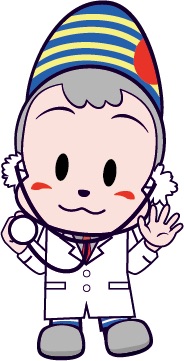 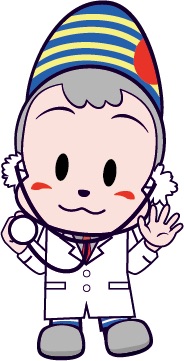 〇 注意事項　 ⑴ 保険の契約者は延岡市です。保険の連絡をする際に、契約者について聞かれる場合がありますので、証券番号と一緒に「契約者は延岡市です」とお伝えください。　⑵ 証券番号（表面右上記載）は、保険会社に連絡した際に、誰がどの保険に加入しているか保険会社が確認するために必要な番号です。この番号がないと加入している保険商品の特定ができませんので、大切に保管していただきますようお願いいたします。⑶ 証券番号は毎年変わります。市より、毎年新しい証券番号を明記した文書を送付いたしますので、確認の上、大切に保管していただきますようお願いいたします。〇 その他お問い合わせ市健康長寿のまちづくり課（0982-22-7072）までご連絡ください。警察消防担当ケアマネジャー担当ケアマネジャー110119東京海上日動安心110番東京海上日動安心110番地域包括支援センター地域包括支援センター0120-119-1100120-119-110